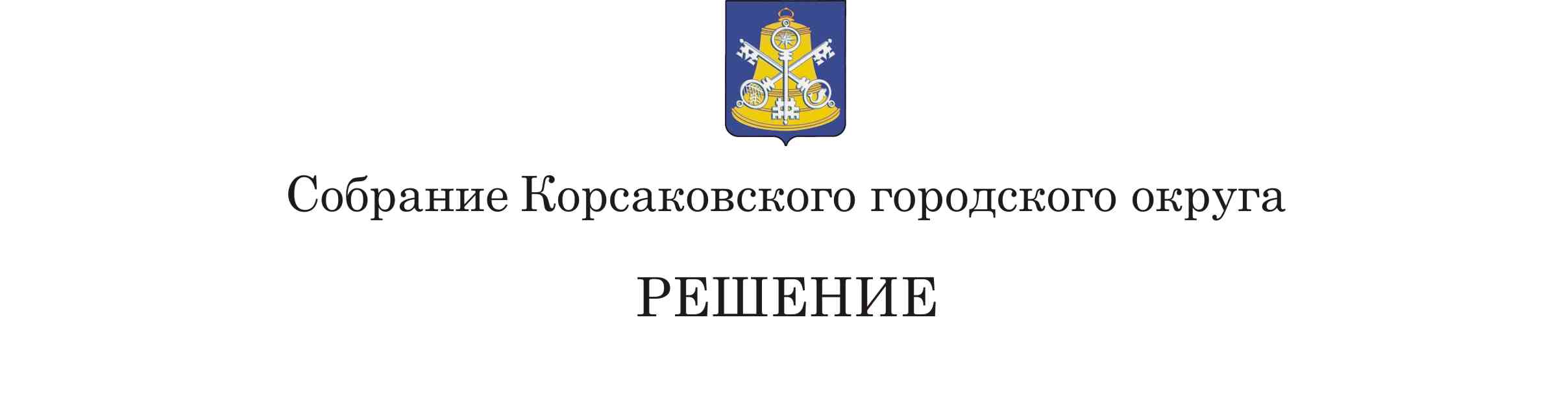 От __14.02.2020__№__96\02-25________25-е____заседание_  6-го __созываО протесте Сахалинской межрайонной природоохранной прокуратуры от 30.12.2019 № 7-29-2019 «На решение Собрания муниципального образования «Корсаковский городской округ» от 29.09.2016 № 115»          Рассмотрев протест Сахалинской межрайонной природоохранной межрайонной прокуратуры от 30.12.2019 № 7-29-2019 «На решение Собрания муниципального образования «Корсаковский городской округ» от 29.09.2016 № 115», руководствуясь статьей 23 Федерального закона от 17.01.1992 № 2202-1 «О прокуратуре Российской Федерации», статьей 29 Устава муниципального образования «Корсаковский городской округ» Сахалинской области Собрание РЕШИЛО:  Протест Сахалинской межрайонной природоохранной прокуратуры от 30.12.2019 № 7-29-2019 «На решение Собрания муниципального образования «Корсаковский городской округ» от 29.09.2016 № 115» признать подлежащим удовлетворению.Рекомендовать администрации Корсаковского городского округа привести в соответствие со статьей 40 Земельного кодекса Российской Федерации, Федерального закона от 10.01.2002 № 7-ФЗ «Об охране окружающей среды» пункт 9 статьи 38 Правил благоустройства территории Корсаковского городского округа, утвержденного решением Собрания Корсаковского городского округа № 115 от 29.09.2016. Настоящее решение вступает в силу со дня его принятия.  Направить настоящее решение в Сахалинскую межрайонную природоохранную прокуратуру и администрацию Корсаковского городского округа.  Контроль за исполнением настоящего решения возложить на постоянную комиссию по регламенту, нормотворчеству, местному самоуправлению и охране правопорядка (В.В. Белолипецкий).Председатель Собрания Корсаковского городского округа                                                                           Л.Д. Хмыз